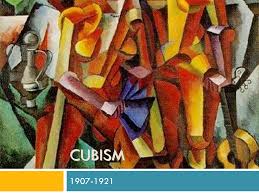 EXPOSITION – VENTE D’ŒUVRES D’ARTà MOUANS-SARTOUX le SAMEDI 3 JUIN 2017de 18 à 24 heuresARTISTES PROFESSIONNELS et AMATEURS,La BIBLIOTHEQUE SONORE de CANNES vous accueille GRATUITEMENTpour EXPOSER et VENDRE vos ŒUVRES.Notre association, totalement bénévole et reconnue d’utilité publique, concourt à sortir de leur isolement les personnes handicapées pour lire par le prêt gratuit de plus de 5.000 audio livres.Pour nous aider à faire face aux achats de matériel d’écoute et de gravure, nous souhaiterions un don de 30% du montant de vos ventes qui donnera lieu à la délivrance d’un reçu fiscal (coût net pour vous 10%).EMPLACEMENTS LIMITÉSNE LAISSEZ PAS PASSER CETTE OCCASION UNIQUE DE VOUS FAIRE CONNAITRE ET DE CONTRIBUER A NOTRE ACTIONDATE IMPERATIVE D’INSCRIPTION : AVANT le 30 avril 2017RENSEIGNEMENTS 06.62.71.75.07 et INSCRIPTIONS : alain.robert-bs@orange.frBibliothèque Sonore de Cannes pour tout l’Ouest-06 de l’Association des Donneurs de Voix, reconnue d’utilité publiqueEnregistrement d’œuvres littéraires sur CD pour prêts aux personnes handicapées pour lire5 rue de Mimont, 06400 Cannes - lundis et samedis 14h30-17h30 - www.bscannes.com